
Kávás  P+-en Szabó hegy  Pháromszög Kurtamajorig  Szalagozott úton a Cigányhegyre  K+ -en Erdeifaluig, közben 6 km-nél frissítőpont  K-en Kerekdombig  K+-en Baromajor ig, itt 14,3 km-nél frissítő pont  K-en Tompa erdőig  Szalagozott Ragánpusztáig  K+, K-en Kustánszegi csemetekertig Szalagozott nyugatról kerüljük a falut  Érkezés a Ko-re itt 23 km-nél frissítő  Ko-ön Barabásszeg, Sólikig, 32 km frissítő  Szalagozott kerüljük a falut Vörösszegig  K-en Kustánszegre, át a falun, a tó partján 39,4 km-nél frissítő pont  Szalagozott a tó megkerülésével Németfaluba  Szalagozott Bödére, 46,6 km frissítő  Pháromszög, Pnégyzeten vissza Kávásra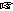  Kávás, kulcsosház Iskolaköz u. (GPS 46.860744, 16.711111)
 6:00-8:00 óra  1600 Ft  54,78 km  840 m  13 óra  99  B63/12  67,4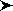 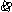 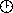 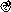 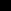 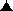 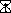 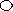 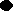 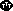 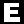 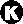 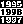 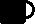 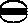 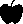 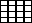 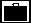 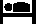 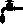 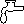 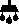 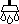 Zseb/elem/fejlámpa erősen ajánlott felszerelés. Előnevezés 1300 Ft, helyszíni nevezés 1600 Ft.
Kávás  P+-en Szabó hegy  Pháromszög Kurtamajorig  Szalagozott úton a Cigányhegyre  K+ -en Erdeifaluig, közben 6 km-nél frissítőpont  K-en Kerekdombig  K+-en Baromajor ig, itt 14,3 km-nél frissítő pont  K-en Tompa erdőig  Szalagozott Ragánpusztáig  K+, K-en Kustánszegi csemetekertig Szalagozott nyugatról kerüljük a falut  Érkezés a Ko-re itt 23 km-nél frissítő  Ko-ön Barabásszeg, Sólikig, 32 km frissítő  Szalagozott kerüljük a falut Vörösszegig  K-en Kustánszegre, át a falun, a tó partján 39,4 km-nél frissítő pont  Szalagozott a tó megkerülésével Németfaluba  Szalagozott Bödére, 46,6 km frissítő  Pháromszög, Pnégyzeten vissza Kávásra Kávás, kulcsosház Iskolaköz u.
 10:10 óra  5500 Ft  54,78 km  840 m  13 óra  99  B63/12A nevezés díja előnevezésnél 4000 Ft, helyszíni v. határidő utáni nevezésnél 5500 Ft. Kategóriák 55km: FN 19-40, 41-55, 56-.
Előnevezési határidő: 2016. február 28. 24.00
Eredményhirdetés: Csak a futáson. Minden egész órában, a háromnegyedig beérkezőket a következő egész órában kihirdetjük.
Minden futó kategória dobogósainak egyedi érem. A távok nemenkénti abszolút helyezettjeinek tárgyjutalom. Az előnevezőnek egyedi rajtszám, szintidőn belül teljesítőknek egyedi emléklap, kitűző.
Kávás  P+-en Szabó hegy  Pháromszög Kurtamajorig  Szalagozott úton a Cigányhegyre  K+ -en Erdeifaluig, közben 6 km-nél frissítőpont  K-en Kerekdombig  K+-en Baromajor ig, itt 14,3 km-nél frissítő pont  K-en Tompa erdőig  Szalagozott Ragánpusztáig  K+, K-en Kustánszegi csemetekertig Szalagozott nyugatról kerüljük a falut  Érkezés a Ko-re itt 23 km-nél frissítő  K-en át a falun, a tó partján frissítő pont  Szalagozott a tó megkerülésével Németfaluba  Szalagozott úton Bödére, frissítő  Pháromszög, Pnégyzeten vissza Kávásra Kávás, kulcsosház Iskolaköz u.
 6:00-9:00 óra  1600 Ft  31,3 km  490 m  8 óra  56,8  C36/8  38,7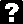 Előnevezés 1300 Ft, helyszíni nevezés 1600 Ft.
Kávás  P+-en Szabó hegy  Pháromszög Kurtamajorig  Szalagozott úton a Cigányhegyre  Szalagozott úton Bödére, frissítő  Pháromszög, Pnégyzeten vissza Kávásra Kávás, kulcsosház Iskolaköz u.
 8:00-10:00 óra  1200 Ft  16,2 km  235 m  4 óra  29  E18/5  19,7Előnevezés 900 Ft, helyszíni nevezés 1200 Ft.
Kávás  P+-en Szabó hegy  Pháromszög Kurtamajorig  Szalagozott úton a Cigányhegyre  Szalagozott úton Bödére, frissítő  Pháromszög, Pnégyzeten vissza Kávásra Kávás, kulcsosház Iskolaköz u.
 10:10 óra  3000 Ft  16,2 km  235 m  3 óra  29  E18/5  19,7Helyszíni, nevezés díja: 3000 Ft, előnevezés: 1600 Ft.
Kategóriák 16 km FN -14, 15-18, 19-40, 41-.
Eredményhirdetés: Csak a futáson, minden egész órában, a háromnegyedig beérkezőket a következő egész órában kihirdetjük.
Kávás  P háromszög, P négyzet-en vissza Kávásra. Kávás, kulcsosház Iskolaköz u.
 8:00-10:00 óra  800 Ft  5 km  120 m  2 óra  6,8Előnevezés 600 Ft, helyszíni nevezés 800 Ft.
Kávás  P háromszög, P négyzet-en vissza Kávásra. Kávás, kulcsosház Iskolaköz u.
 10:10 óra  2000 Ft  5 km  120 m  2 óra  6,8Helyszíni nevezés 2000 Ft, előnevezés 1000 Ft.
Kategóriák: 5km FN -14, 15-18, 19-

Minden távhoz:
Online nevezési lehetőség február 28-ig: goo.gl/forms/pfgVskbiSw.
Az igazoló lap színes térképet is tartalmaz.
A teljesítőknek az adott évre jellemző egyedi kitűzőt biztosítunk. Minden résztvevő névre szóló egyedi emléklapot kap.
A nevezési díjból TTT, MSTSZ, MTSZ tagoknak, Magyar Turista Kártyával - 200 Ft kedvezmény. Futáson 18 év alatt 50 % kedvezmény. Csak egy kedvezmény érvényesíthető, kivéve előnevezés! Előnevezési határidő: 2016. február 28. 24.00 Az előnevezés csak akkor érvényes, ha a határidő után két napon belül a nevezési díjad megérkezik a 74000236-10016666 Bak és Vidéke számlaszámunkra. Ellenkező esetben helyszíni nevezési díjat kell fizetni. Lemondást írásban 2016. február 28-ig fogadunk el, ekkor a befizetett összeg 80 %-át visszautaljuk. Egyesületeknek minimum 10 fő egyben történő nevezése esetén10 % kedvezmény.

Nevezési lehetőségek:
gocsejktfe@gmail.com (kérjük megadni a választott távot és futás esetén a születési évet.)
(Email-ben történő nevezés esetén 48 órán belül visszaigazolást küldünk.) goo.gl/forms/pfgVskbiSw online nevezés
Rajtszám: A futók egyedi rajtszámot kapnak, amit a mellkason teljes terjedelemben viselni kell.

Rajthely: Kávás, kulcsosház Iskolaköz u. - GPS (É46.860744, K16.711111)

A Versenyközpontban büfé működik, öltözési és mosdási lehetőség is van.
A futás szintidőn túl teljesítménytúraként folytatható. A teljesítménytúra szintidejének lejártát követően a pályát nem biztosítjuk.
A frissítő állomások nyitva tartása a weblapunkon lesz elérhető.
A túrán csak saját hozott pohárban/bögrében szolgáljuk ki a frissítőt, a környezeti terhelés csökkentése miatt.
Kávási, salomvári, kustánszegi, becsvölgyei lakosok térítésmentesen indulhatnak.
Szállás rendelhető a rendezőkön keresztül: Kávás turistaház: www.kavas.hu, Zalaegerszeg: www.zalaegerszeg.hu.
Térkép: Örség-Göcsej.Letöltések száma: 3464. Módosítva: 2016.02.01Ez a kiírás a TTT oldalának másolata és a TTT engedélyével készült.A túra kiírása a TTT honlapon: http://www.teljesitmenyturazoktarsasaga.hu/tura?id=6661 Túrabeszámolók 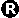 Göcsej Környezetvédő, Tájékozódási és Futó Egyesület 8900 Zalaegerszeg, Ságodi u. 127.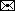  +36-20-472-0056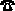 e-mail: gocsejktfe@gmail.comhonlap: http://www.gocsejtajfutas.blogspot.comMézes Tibor Sólyom 8900 Zalaegerszeg, Telekalja u. 36. +36-20-472-0056e-mail: gocsejktfe@gmail.comhonlap: http://www.gocsejtajfutas.huhonlap: http://www.gocsejtajfutas.blogspot.com/Facebook: https://www.facebook.com/gocsejktfe